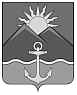                         ДУМА ХАСАНСКОГО МУНИЦИПАЛЬНОГО РАЙОНА                                                                  РЕШЕНИЕ                                                                пгт Славянка16.09.2021                                                                                                                        №   309О внесении изменения в решениеДумы Хасанского муниципальногорайона от 29.04.2021 № 261 «О составе Молодежного  совета при Думе Хасанскогомуниципального района»   В соответствии с Положением о Молодежном совете при Думе Хасанского муниципального района, утвержденным решением Думы Хасанского муниципального района от 26.02.2015 № 154   Дума Хасанского муниципального районаРЕШИЛА:             1.Внести в решение Думы Хасанского муниципального района от 29.04.2021 № 261 «О составе Молодежного  совета при Думе Хасанского муниципального района» следующее изменение:            1) пункт 1 дополнить подпунктом 10) следующего содержания: «10) Котляров Роман Сергеевич».2. Опубликовать настоящее решение в  Бюллетене муниципальных правовых актов Хасанского муниципального района и на официальном сайте Думы Хасанского муниципального района в информационно-телекоммуникационной сети «Интернет».3. Настоящее решение вступает в силу со дня его  принятия.Председатель Думы								                В.П. Ильина